Program for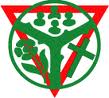 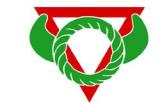 Spejdere (5.-6.kl.) og Seniorer Mødetid: Mandag kl. 18.30 til 20.00August:26. 	Velkommen til alle nye og gamle spejdere og seniorer	Planlægning af program for kommende møder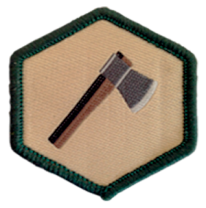 September:  2. 	Spejder / Seniormøde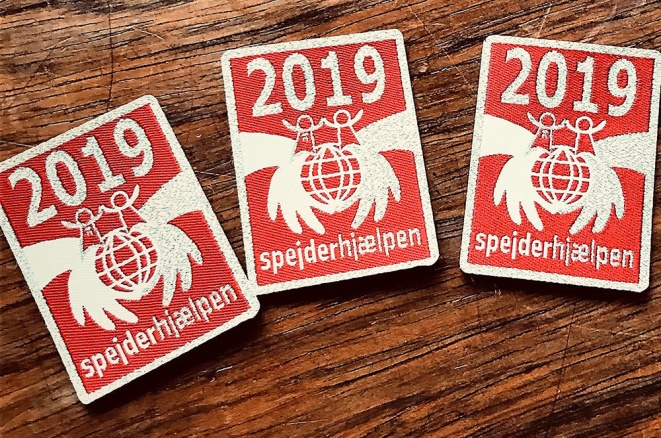   9.	Spejder / Seniormøde16.	18-19.30 Fællesmøde om spejderhjælp. Se andetsteds.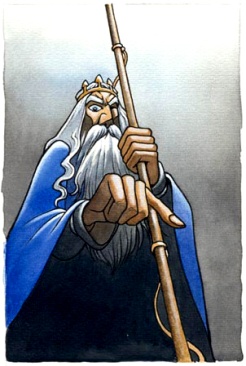 	(spejderhjælp fra d. 22.-29/9).20.-21.  Projekt spejd. Valhalla.		Se andetsteds23. 	Spejder / Seniormøde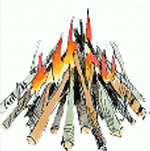 30.	Spejder / SeniormødeOktober: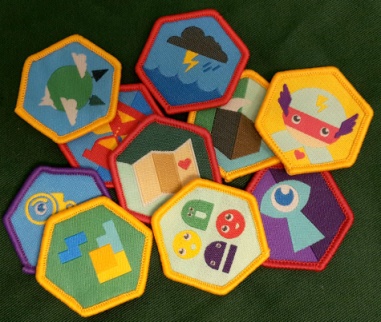   7.	Spejder / Seniormøde14. 	Efterårsferie21. 	Spejder / Seniormøde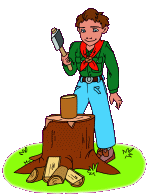 28.	Spejder / SeniormødeNovember:1.-2.	Juleweekend. Sæt kryds i kalenderen allerede nu. Husk praktisk tøj, GOD lommelygte, dolk m.m.Spejderhilsen
       Lisbeth, Per og Mathias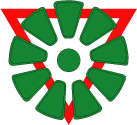 Rovere. Se datoer for fællesarrangementer i de øvrige programmer.